АДМИНИСТРАЦИЯ ГОРОДСКОГО ПОСЕЛЕНИЯ ИГРИМБерезовского районаХанты-Мансийского автономного округа – ЮгрыПОСТАНОВЛЕНИЕот «05» июля 2022  года                                                                          № 102пгт. Игрим	В соответствии с подпунктом 4 пункта 3 статьи 11.3, со статьей  11.10 Земельного кодекса Российской Федерации, с Правилами землепользования и застройки городского поселения Игрим, утвержденными решением Думы Березовского района от 27.07.2020 №589, постановлением администрации городского поселения Игрим от 17.10.2019года №159 Об утверждении Административного регламента предоставления муниципальной услуги «Утверждение схемы расположения земельного участка или земельных участков на кадастровом плане территории», постановлением администрации городского поселения Игрим от 13.07.2015 №72 «Об утверждении административного регламента предоставления муниципальной услуги «Присвоение объекту адресации адреса, аннулирование его адреса», приказом Федеральной службы государственной регистрации, кадастра и картографии №П/0412 от 10.11.2020 года «Об утверждении классификатора видов разрешенного использования земельных участков», администрация городского поселения Игрим ПОСТАНОВЛЯЕТ:	1. Утвердить схему расположения земельного участка на кадастровом плане территории, площадью 5000 кв.м., расположенного на землях населенных пунктов по адресу: Российская Федерация, Ханты-Мансийский автономный округ - Югра, Березовский район, поселок городского типа Игрим, ул.Полевая, с условным кадастровым номером 86:05:0000000:6298:ЗУ1, с видом разрешенного использования – ритуальная деятельность, согласно приложению, к настоящему постановлению.	Вид территориальной зоны, в границах которой образован земельный участок – зона кладбищ (СП 1).	2. Присвоить образуемому земельному участку, с условным кадастровым номером 86:05:0000000:6298:ЗУ1, следующий адрес: Российская Федерация, Ханты-Мансийский автономный округ - Югра, Березовский муниципальный район, городское поселение Игрим, поселок городского типа Игрим, улица Полевая, з/у 54/1.3.  Отделу по земельному и муниципальному хозяйству внести сведения об адресе объекта адресации в государственный адресный реестр, адресный реестр объектов недвижимости городского поселения Игрим и обеспечить направление решения об утверждении схемы расположения земельного участка с приложением в Березовский отдел Управления Федеральной службы государственной регистрации, кадастра и картографии по Ханты-Мансийскому автономному округу – Югре в срок не более 5 (пяти) рабочих дней со дня принятия.	4. Срок действия настоящего постановления составляет два года после его подписания.	5. Настоящее постановление вступает в силу со дня его подписания.	6. Контроль за выполнением   настоящего постановления оставляю за собой.И.о главы поселения                                                                        С.А.ХрамиковУТВЕРЖДЕНАпостановлением Администрациигородского поселения Игрим Березовского района от 05.07.2022 г №102Схема расположения земельного участка на кадастровом плане территории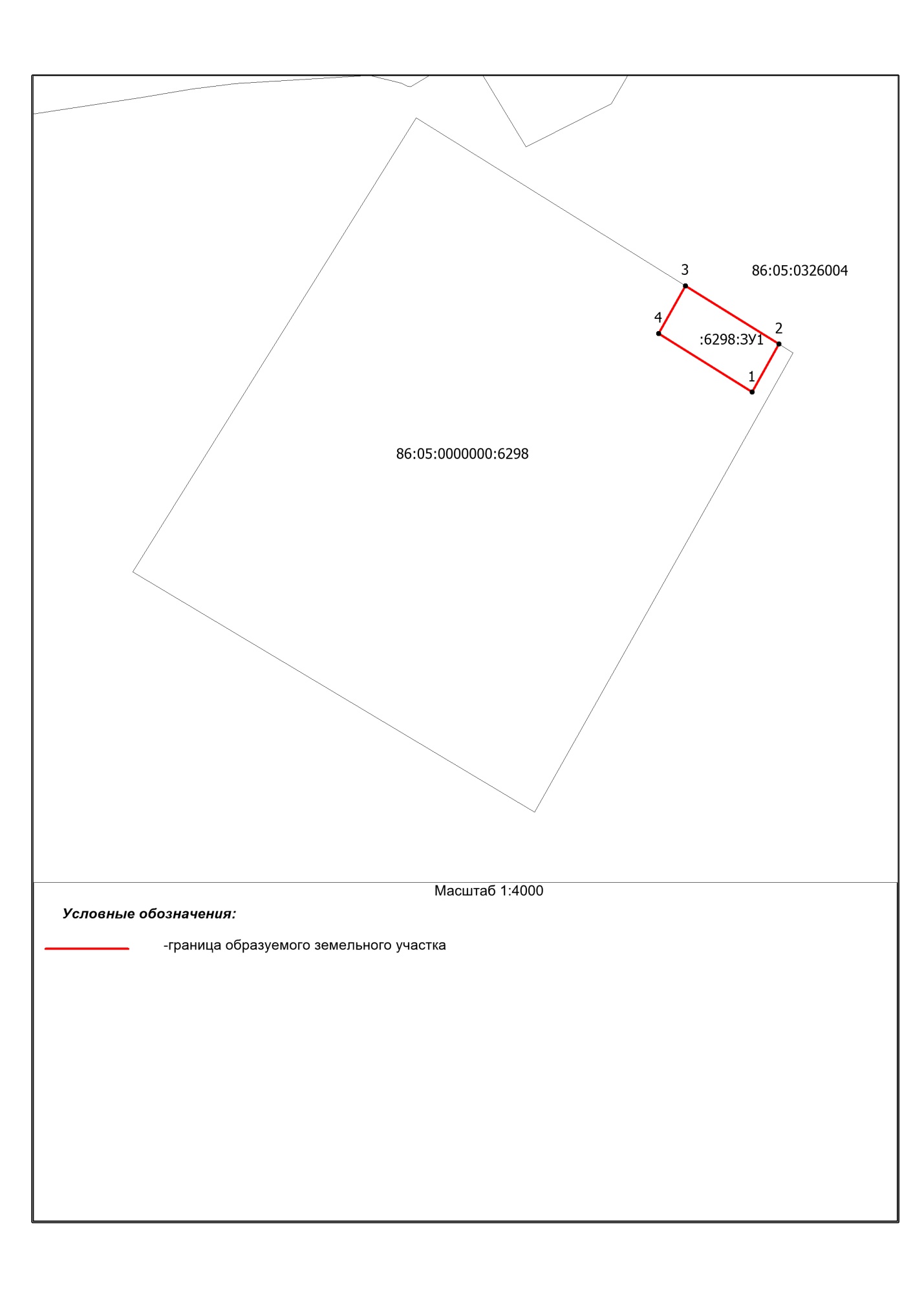 Кадастровый квартал: 86:05:0326004Система координат: ХМАО- Югра 86 зона 1Об утверждении схемы расположения земельного участка на кадастровом плане территории и о присвоении адреса объекту адресацииУсловный номер земельного участка: :6298:ЗУ1Условный номер земельного участка: :6298:ЗУ1Условный номер земельного участка: :6298:ЗУ1Площадь земельного участка: 5000 кв. мПлощадь земельного участка: 5000 кв. мПлощадь земельного участка: 5000 кв. мОбозначение характерных точек границыКоординаты, мКоординаты, мОбозначение характерных точек границыXY12311206954.191722070.7121206997.841722095.3031207050.791722010.3441207007.551721985.7111206954.191722070.71